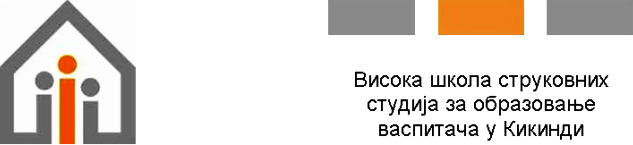 ОДСЕК ЗА СТУДЕНТСКА ПИТАЊАКикинда, Светосавска 57; тел:0230/439-250; 0230/422-423; e-mail: vsssovki@vaspitacka.edu.rs; www.vaspitacka.edu.rsПРЕЗИМЕ И ИМЕ СТУДЕНТА/КИЊЕ ______________________________________________________БРОЈ ИНДЕКСА ____________ДИРЕКТОРУ ВШССОВ У КИКИНДИ	Сагласно члану 64. став 2 Статута ВШССОВ у Кикинди и члану 28. Правилника о условима и поступку уписа на студије и правилима студирања, подносимЗАХТЕВ ЗА СЛУШАЊЕ НАСТАВЕ УЗ РАДМолим да ми се у школској 2022/2023. години омогући слушање наставе уз рад на студијском програму : (заокружити број)Струковни васпитач деце предшколског узрастаСтруковни васпитач за традиционалне игреНисам у могућности да похађам семестралну наставу која се организује у редовним терминима током радне недеље, јер сам запослен/а у ____________________________________________________________________________________________________________________________________________________________________________Нисам у могућности да похађам семестралну наставу која се организује у редовним терминима током радне недеље, јер ____________________________________________________________________________________________________________________________________________________________ (навести разлог и доказ о немогућности да редовно прати наставу)Прилог : доказ о немогућности редовног праћења наставеУ Кикинди,  ___________ 2022. године   Потпис студента________________________Адреса______________________________________